Organización de Aviación Civil Internacional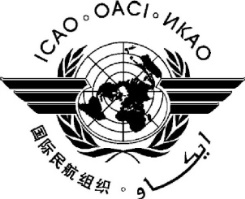 Formulario de candidaturaTítulo de la actividad de instrucción:___________________________________	Fechas:______________________Lugar donde se dicta:____________________________________________________________________________PARTE 1 (SÍRVASE ESCRIBIR EN LETRA DE IMPRENTA)Antecedentes en aviación (sírvase marcar la casilla correspondiente):Antecedentes en mantenimiento del orden público o seguridad de la aviación (sírvase marcar la casilla correspondiente):Antecedentes en AVSEC:2.	Cursos de instrucción AVSEC completados: (locales, regionales o internacionales)Declaración de la persona candidataYo (nombre)________________________________________________________________________ me comprometo a:1.	comportarme de forma profesional en todo momento, de conformidad con mi condición de participante en esta actividad de instrucción;2.	abstenerme de participar en actividades políticas, comerciales o de otra índole que perjudiquen al país anfitrión o a la OACI; y3.	participar plenamente en la actividad de instrucción, incluidos los debates en grupo, ejercicios y deberes asignados.Por la presente manifiesto que:1.	soy capaz de escribir y hablar en el idioma en el que se llevará a cabo la actividad de instrucción; y2.	toda la información que he proporcionado es verdadera y correcta.PARTE 2  (SÍRVASE ESCRIBIR EN LETRA DE IMPRENTA)Organización patrocinadora:_________________________________________________  presenta la candidatura de:____________________________________________________________  para asistir a la actividad de instrucción (Apellido)                           (Nombre)                           (Segundo nombre)patrocinada por la OACI antes mencionada, y certifica que:1.	toda la información proporcionada en esta solicitud es verificable, previa petición;2.	correrá con los costos de transporte hacia y desde el lugar de instrucción, alojamiento y comidas no proporcionados por el Centro de Instrucción en Seguridad de la Aviación (ASTC), y demás costos conexos;3.	la persona candidata se encuentra en buena condición física y dispone de un seguro médico en caso de cualquier enfermedad o emergencia médica que pueda surgir durante la actividad de instrucción mencionada;4.	la persona candidata cumple todos los prerrequisitos de participación en esta actividad de instrucción y es parte de la población beneficiaria indicada por la OACI en la comunicación de invitación;5.	la persona candidata está asignada actualmente, o lo estará en los próximos 90 días, a un cargo que refleja los objetivos de la actividad de instrucción;6.	la persona candidata estará presente durante todo el evento, desde el comienzo de la actividad de instrucción; y7. 	el formulario de candidatura cuenta con la autorización de la autoridad competente del Estado en materia de seguridad de la aviación (sellado y firmado a continuación) antes de enviarse a la OACI. ESTÁMPESE EL SELLO OFICIAL DE LA AUTORIDAD COMPETENTE DEL ESTADONombre de la persona candidata:Nombre de la persona candidata:MFF(Apellido)(Apellido)(Nombre)(Segundo nombre)Dirección postal: Dirección postal: Teléfono (con código de país):  Teléfono (con código de país):  Correo electrónico:Correo electrónico:Fax (con código de país):  Fax (con código de país):  CAA (estatal o normativa)AeropuertoLínea aéreaServicios terrestresCompañía de servicios de aprovisionamiento CargaCorreoConsultoría en seguridad de la aviaciónSeguridad privadaMilitarPolicíaOtros: Núm. de años de experiencia operacional:Núm. de años de experiencia operacional:Obligaciones:1.	Cargo actual:Núm. de años:Nombre y correo electrónico de la 
persona supervisora:  Nombre y correo electrónico de la 
persona supervisora:  Breve descripción de las obligaciones y responsabilidades cotidianas:Breve descripción de las obligaciones y responsabilidades cotidianas:Breve descripción de las obligaciones y responsabilidades cotidianas:Breve descripción de las obligaciones y responsabilidades cotidianas:Breve descripción de las obligaciones y responsabilidades cotidianas:Breve descripción de las obligaciones y responsabilidades cotidianas:Núm. de personas que supervisa como parte de sus obligaciones:Núm. de personas que supervisa como parte de sus obligaciones:Núm. de personas que supervisa como parte de sus obligaciones:Núm. de personas que supervisa como parte de sus obligaciones:Título del cursoAñoFirma de la persona candidata:Fecha:(Firma del/de la funcionario/a competente del Estado)(Nombre en letra de imprenta del/de la 
funcionario/a competente del Estado)(Cargo del/de la funcionario/a competente del Estado)(Fecha)